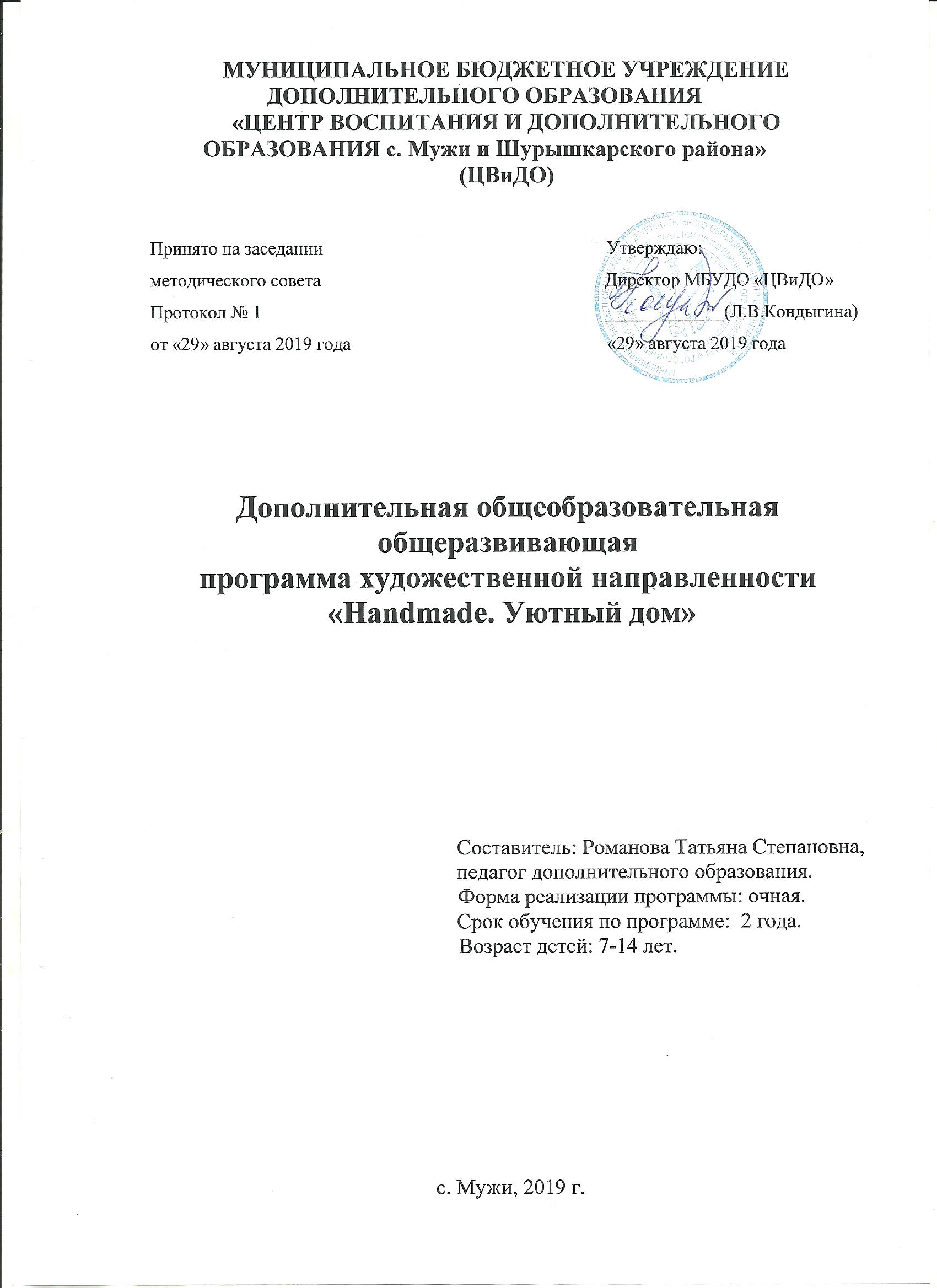 1.Пояснительная записка          Дополнительная общеобразовательная общеразвивающая программа художественной направленности «Handmade. Уютный дом»   разработана в соответствии с Федеральным Законом « Об образовании в Российской Федерации»  от 29.12.2012 г. № 273, Концепцией развития дополнительного образования детей, утвержденной Распоряжением Правительства Российской Федерации от 4 сентября 2014 г. № 1726-р,  Порядком   организации  и  осуществления  образовательной  деятельности  по  дополнительным  общеразвивающим  программам,  утвержденным    приказом  Министерства  образования  и науки  РФ  от 29  августа  2013 г. № 1008, Санитарно-эпидемиологическими требованиями к устройству, содержанию и организации режима работы образовательных организаций дополнительного образования детей» 2.4.4.3172-14, Уставом  муниципального бюджетного учреждения дополнительного образования «Центра воспитания и дополнительного образования с. Мужи и Шурышкарского района».         Программа «Handmade. Уютный дом» по уровню создания  является программой детского объединения, по типу - модифицированной, по цели обучения - профессионально-прикладной, по содержанию деятельности - сквозной, по форме организации содержания и процесса обучения – комплексной. Содержание программы соответствует художественной направленности.Программа ориентирована на реализацию общих целей дополнительного образования детей, связанных с приобретением человеком устойчивой потребности в познании и творчестве, максимальной реализации себя, с самоопределением в предметной, социальной, профессиональной, личностной сферах.В ходе освоения программы реализуется потребность общества в занятости детей во внеурочное время. Обучение девочек рукоделию может быть востребовано,    в дальнейшем,   как средство  профессионального ориентирования. Программа ориентирована на формирование традиционных, семейных ценностей, воспитание девочек, как хранительниц домашнего очага, рукодельниц. Кроме этого, не секрет, что в сложной экономической обстановке умение мастерить может стать неплохим подспорьем в домашнем хозяйстве.  Содержание программы представлено различными видами трудовой деятельности и направлено на овладение обучающимися необходимыми в жизни элементарными приемами ручной работы с разными материалами, изготовление игрушек, различных полезных предметов для школы и дома.Актуальность программы. Народное творчество - основа для возрождения лучших нравственных и духовных традиций, средство приобщения детей к культуре, национальным святыням, к формированию исторического и национального самосознания любого этноса. Веками в народном творчестве отрабатывался свой образ мира и соответствующие ему орнаментальные композиции и художественные принципы, выражались нравственные и эстетические идеалы.         Рукоделие издавна считалось высокохудожественным ремеслом, которое покоряло красотой и уникальностью своих изделий. Многие виды ручного искусства нашли своё место в шитье и цветоделии, аппликации и пэчворке, вязании и вышивке. Ручной работой у нас испокон веков называли предметы быта, сделанные мастером в одном экземпляре, потому и обладающие особой ценностью. Рукоделие своими руками- неотъемлемая часть жизни человека, которое родилось с первым вздохом первого человека и продолжает развиваться вместе с ним по сей день.         Новизна программы заключается в использовании элементов проектной технологии. Выполняя проекты, обучающиеся учатся самостоятельно или с помощью педагога  находить и анализировать информацию, получать и применять знания по  различным отраслям, приобретать опыт решения реальных задач.Целью программы творческой мастерской «Handmade. Уютный дом» является  создание условий для развития творческих способностей обучающихся, формирования у них исходных представлений о преобразовании материалов, планировании, изготовлении, оценки качества готовой продукции.      Для этого необходимо решить следующие задачи:обучающие:обучать определению свойства и качества материала;расширять знания в области декоративно-прикладного искусства;обучать определению свойства и качества материала;обучать безопасным, в соответствии с техникой безопасности, способам и приемам работы с  колющими и режущими предметами;расширять объем знаний обучающихся об окружающем мире и развивать творческие  качества личности;формировать устойчивый интерес к декоративно-прикладному искусству, ориентировать учащихся на результат;формировать эмоционально-социальные навыки в процессе практической деятельности; развивающие:развивать художественный  вкус, чувство меры в оформлении одежды и интерьера дома с использованием приёмов народного творчества и ремёсел;развивать  пространственное  мышление, воображение, образное восприятие цвета, форм, пропорций;развивать природные задатки и творческий потенциал каждого ребенка;развивать навыки выполнения коллективной работы на основе взаимопонимания и сотрудничества;развивать способности действовать согласно словесной инструкции и закреплять самостоятельность на основе организационно-практических умений;развивать  положительное эмоциональное отношения к работе и ее результатам;воспитательные:воспитывать  трудолюбие, предприимчивость, рационализм, культуру поведения и бесконфликтного общения; воспитывать чувство гордости и любви к народным традициям и ремёслам;воспитывать толерантность;воспитывать усидчивость, трудолюбие, умение работать в коллективе и   самостоятельно;воспитывать активное эмоционально-эстетическое отношение к окружающему миру;воспитывать аккуратность и дисциплинированность при выполнении работы.Выполнение проектов  решают одну из задач творческого развития учащихся, которые    в ходе их выполнения включаются в процесс преобразовательной деятельности от разработки идеи до ее осуществления. Сочетание различных форм общественно полезного, производительного труда на занятиях способствует более эффективному решению задач трудового обучения и воспитания, позволяя учащимся овладеть определёнными программными умениями и навыками, расширить и углубить эти умения и навыки, осознать общественную значимость труда, почувствовать свои возможности. 
       Для реализации заявленной цели и задач  в рамках программы планируется использование следующих принципов.Принципы, на которых базируется программа:доступность;от простого к сложному;учет индивидуальных особенностей обучающихся;дифференцированность;практическая направленность;креативность;результативность.    Возрастная группа  обучающихся:  7-14 лет.
Объем: программа  рассчитана на  два года  обучения  с проведением занятий  каждой группы по 2 раза в неделю - 144 часа в год. Итого: две группы -  288 часов.Режим занятий:  группа 1-го года обучения: понедельник: 1400- 1600, среда: 1400- 1600;группа 2-го года обучения: вторник: 1400- 1600, четверг: 1400- 1600Формы занятий.       Программой  предусмотрено  использование  следующих  форм:  занятия - лекции, занятия - практические работы, комбинированные занятия. Роль и место программы в образовательном маршруте обучающегося заключается в том, что в процессе обучения по данной программе обучающиеся:знакомятся с содержанием декоративно-прикладного творчества;участвуют в конкурсах, выставках на муниципальном, региональном и всероссийском уровнях;выполняют самостоятельно поделки, изготавливают панно, игрушки.совершенствуют навыки планирования предстоящей работы и самоанализа результатов деятельности.Планируемые результаты.По окончании 1 года обучения обучающиеся:должны знать:технологию выполнения изделий из атласных лент;технологию выполнения ручных и машинных швов;безопасные приемы работы при обработке ткани ручными инструментами, на швейной машине;технологию выполнения изделий из бисера;правила электробезопасности  бытовых электроприборов;  должны уметь: организовывать своё рабочее место; изготавливать изделия по образцу, шаблону, схеме; соблюдать последовательность технологических операций при   изготовлении изделия;определять вид ткани;определять лицевую, изнаночную стороны ткани, виды ткацких переплетений, назначение тканей, их волокнистый состав.По окончании 2 года обучения обучающиеся:должны знать:алгоритм и технологию выполнения творческой работы в любом из изученных ранее виде рукоделия;строго соблюдать правила техники безопасности;   самостоятельно находить информацию в различных источниках;способы декорирования предметов интерьера;требования и способы выполнения вышивки из атласных лент;технологию выполнения изделий из газет;должны уметь:изготавливать изделия по рисунку, эскизу; подбирать необходимое оборудование; выбирать материалы с учётом их свойств, определяемых по внешним признакам; выполнять работы самостоятельно согласно технологии, используя умения и навыки, полученные ранее на занятиях; оформлять и декорировать готовое изделие (кисти, помпоны, бусины, кайма и пр.); выполнять приемы оформления работы в рамку; осуществлять организацию, планирование и контроль над ходом и результатами собственной трудовой деятельности;вести учебно-исследовательскую и проектную деятельность.Итоговый контроль: итоговая творческая выставка ЦВиДО «Весна надежды» и итоговый опрос.2. Учебно-тематический план. Первый год обученияВторой год обучения.Содержание программы1-й  год обучения 1.Вводное занятие. Содержание темы. Декоративно-прикладное искусство. Его разнообразие. История рукоделия как вида декоративно-прикладного искусства. Цель и задачи на год. Режим работы. План занятий. Методическое обеспечение: - методы: беседа вводная и синтезирующая, инструктаж, иллюстрация, демонстрация.2. Канзаши как вид рукоделия . Содержание темы:  История развития канзаши. Инструменты и материалы, необходимые для работы. Разновидности материалов, из которых можно изготавливать канзаши: шелковые ленты, синтетический материал. Инструменты: пинцет, ножницы, иголка, нитки, канцелярский нож. Свеча или ее альтернатива- газовая зажигалка. Способы склеивания и складывания готовых изделий. Формирование правильного сочетания цветов. Цветовой круг. Организация рабочего места. Правила техники безопасности при работе с инструментами.Методическое обеспечение: методы: лекция « История развития канзаши», опрос, иллюстрация, демонстрация; учебно-дидактический материал: образцы готовых изделий.Формы практической работы: «Изготовление подставок для карандашей, шкатулок», «Декорирование предметов интерьера композициями из атласных лент».Материалы: булавки, ленты, иголка, клей, нитки, бусины, полубусины.3. Украшение интерьера предметами из текстиля. Содержание темы.  Элементы и предметы декора для интерьера комнаты. Моделирование изделий с помощью подручных материалов. Сочетание цветов. Демонстрация готовых изделий. Способы их изготовления.Методическое обеспечение: методы: лекция « Интерьер дома. Как создать уют», опрос, иллюстрация, демонстрация;учебно-дидактический материал: образцы готовых изделий.Формы практической работы: «Пошив интерьерных подушек, кармашек, панно», «Изготовление базовых деталей лепестков (острый, круглый плоский)», «Изготовление каркасов, достаточного количества лепестков». 
Материалы: бросовый материал, иголка, нитка, клей, лента, свеча.4. Изделия из бисера в интерьере дома.Содержание темы.  Виды рукоделия, в которых используется бисер. Виды бисероплетения. Сочетание цветов. Демонстрация готовых изделий. Способы их изготовления.Методическое обеспечение: методы: лекция «Бисероплетение -  старинный вид народного творчества. Новые способы», опрос, иллюстрация, демонстрация;учебно-дидактический материал: схемы плетения цветка.Формы практической работы: Выполнение цветка из бисера и вазы. 
Материалы: бисер, леска, бросовый материал, гипс.5. Изделия из вязальных ниток. Содержание темы. Предметы  интерьера из вязальных ниток. Практичность использования их в доме. Способы выполнения помпонов из ниток. Методическое обеспечение: методы: лекция «Предметы интерьера, связанные из ниток », опрос, иллюстрация, демонстрация;учебно-дидактический материал: образец педагога.Формы практической работы: «Выполнение коврика из помпонов». 
Материалы: нитки вязальные, строительная сетка.6. Итоговое занятие. методы: беседа, иллюстрация, демонстрацияФормы практической работы: выставка, конкурс мастерства.2-ой  год обучения.1.Вводное занятие.Содержание темы.  История рукоделия как вида декоративно-прикладного искусства. Новые виды рукоделия. Цель и задачи на год. Режим работы. План занятий. Методическое обеспечение: - методы: беседа вводная и синтезирующая, инструктаж, иллюстрация, демонстрация.2. Изготовление предметов интерьера и декорирование их цветами в технике канзаши. Содержание темы. Предметы интерьера и декорирование их цветами в технике канзаши. Применение изделий в быту. Способы склеивания и складывания готовых изделий. Формирование правильного сочетания цветов. Цветовая гамма. Организация рабочего места. Правила техники безопасности при работе с инструментами.Методическое обеспечение: методы: лекция « Канзаши. Как украсить интерьер», опрос, иллюстрация, демонстрация; учебно-дидактический материал: схемы,  видеоуроки,  образцы готовых изделий.Формы практической работы: «Изготовление подхватов, магнитов, шкатулок», «Декорирование предметов интерьера композициями из атласных лент», «Сувениры на подарок».Материалы: булавки, ленты, иголка, клей, нитки, бусины, полубусины, бросовый материал.3. Вышивка лентами. Содержание темы:  Способы вышивки из лент. Декорирование предметов интерьера и одежды вышивкой из лент. Методическое обеспечение: методы: лекция, опрос, иллюстрация, демонстрация; учебно-дидактический материал: схемы,  видеоуроки,  образцы готовых изделий.Формы практической работы: «Вышивка картин из атласных лент». 
Материалы: бросовый материал, иголка, нитка, лента, свеча.4. Плетение из газетных трубочек. Содержание темы: Лозоплетение как идея для плетения из газетных трубочек. Виды и способы плетения. Окрашивание заготовок и готовых изделий.
Методическое обеспечение: методы: лекция «Лозоплетение - русский «плетюшечный» промысел»», опрос, иллюстрация, демонстрация;учебно-дидактический материал: схема, видеоурок, образец готового изделия.Формы практической работы: изготовление трубочек, плетение изделий; Материал: газета, клей, акриловая краска, колер.5. Изделия из бисера в интерьере дома. 21 часа.Содержание темы: Виды бисероплетения. Сочетание цветов. Демонстрация готовых изделий. Способы их изготовления.Методическое обеспечение: методы: лекция « Бисер. Декорирование элементов интерьера », опрос, иллюстрация, демонстрация; учебно-дидактический материал: схема, видеоурок, образец готового изделия.Формы практической работы: «Выполнение дерева из бисера». 
Материалы: бисер, леска, бросовый материал, гипс.6. Дизайн проект интерьера дома. Содержание темы: Знакомство со стилями интерьера дома. Применение элементов разных стилей в одном интерьере.
Методическое обеспечение: методы: лекция «Стили интерьера», опрос, иллюстрация, демонстрация; учебно-дидактический материал: макет, иллюстрации.Формы практической работы: «Создание проекта дома в определенном стиле». 
Материалы: бросовый материал, краски, клей, бумага, ткани.Итоговое занятие. Методическое обеспечение: методы: беседа, иллюстрация, демонстрация.Формы практической работы: выставка и конкурс мастерства.4.	Методическое обеспечение. Условия реализации дополнительной образовательной программыДля успешной реализации дополнительной образовательной программы   «Handmade. Уютный дом» необходимо наличие следующих факторов:регулярное посещение занятий всеми участниками творческого объединения;помещение, соответствующее санитарно-гигиеническим нормам и технике безопасности;столы для учащихся – 8 шт.;стулья – 16 шт.;шкафы для хранения наглядных пособий, инструментов, оборудования для вышивки – 1 шт.;материалы: ткань, шелковые ленты, гобеленовые иглы, пяльцы, ножницы, нитки, иглы, краски, карандаши, проволока, бумага, бисер, леска;оборудование: утюг, швейная машинка, гладильная доска;методический материал: таблицы, схемы, иллюстрации, образцы изделий народных промыслов.Информационно-коммуникационные технологии.         Применяются  методические пособия - презентации, созданные  в программе Рower Роint (с использованием  звука, показ слайда «в движении») и технологии, ориентированные на локальную сеть  (обучающие программы, компьютерные модели реальных процессов,  демонстрационные программы,   дидактические материалы). Услугами сети Интернет обучающиеся чаще пользуются в домашних условиях при  подготовке к  докладу, в работе над выполнением творческих заданий.Список литературы.  «Бисер, Основы художественного ремесла» Москва  М. ЛяукинаАст-пресс 1998 г.«Технология. Обслуживающий труд»  М.И. Скопцова    Ростов-на-Дону  «Феникс» 1997г. «Бисероплетение» Е.И. Сколотнева  «Золотой век» 1999г.«Практическая книга по моделированию женской одежды»  Москва, Легпромбытиздат. 1992г.   «Рукоделие»  Т.И. Еременко, Москва 1998г.    Бурда   «Альбом по рукоделию», Внешсигма, Москва, 2000 г.  Бурда   «Шитье – мое хобби», Внешсигма,2001 г.  М. Мюллер и сын  «Платья и блузки. Конструирование» Москва 2007 г. «Презентация внешности»,  Сестры Сорины, Москва 2001 г.  Журналы разных лет (2000-2008г.):  «Бурда», «Диана», «Маленькая Диана», «Модный журнал».№п/пНазвание раздела, темыКоличество часовКоличество часовКоличество часовФормы практической работы№п/пНазвание раздела, темывсеготеорияпрактикаФормы практической работы1Вводное занятие. Интерьер. Способы украшения интерьера дома.  Исторический экскурс в мир рукоделия. История рукоделия, как вида декоративно-прикладного творчества»11-беседа, опрос.2. Канзаши как вид рукоделия2. Канзаши как вид рукоделия2. Канзаши как вид рукоделия2. Канзаши как вид рукоделия2. Канзаши как вид рукоделия2. Канзаши как вид рукоделия2.1Назначение инструментов, приспособлений и материалов, используемых в работе. Правила безопасности труда и личной гигиены. Основные приемы работы . Подбор материалов и инструментов. История появления канзаши. Изучение видов цветов22- беседа, опрос.2.2Виды лепестков. Техника складывания лепестков:Простой острый лепесток.Двухцветный острый лепесток.Острый выгнутый лепесток.Круглый лепесток.Двухцветный круглый лепесток.Лепестки для розы.Листик канзаши.817практическая работа    «Лепестки в различных техниках» 2.3Изготовление заготовок из атласных лент. 716  практическая работа «Выполнение заготовок из атласных лент»2.4Изготовление карандашницы. 716практическая работа «Карандашница» 2.5Изготовление букета из цветов в стиле канзаши817практическая работа «Выполнение нескольких цветов для составления букета»2.6Изготовление шкатулки из атласных лент817практическая работа «Шкатулка из бросового материала и атласных лент»2.7Изготовление конфетницы817 практическая работа «Конфетница»3. Украшение интерьера предметами из текстиля3. Украшение интерьера предметами из текстиля3. Украшение интерьера предметами из текстиля3. Украшение интерьера предметами из текстиля3. Украшение интерьера предметами из текстиля3. Украшение интерьера предметами из текстиля3.1Интерьерные подушки. Виды подушек.110выставка готовых изделий3.2Подушки, декорированные цветами из атласных лент16115практическая работа «Подушка»3.3Подушки-сплюшки 19118практическая работа «Подушка- сплюшка»3.4Кармашки для массажной расчески14113практическая работа «Органайзер из джинсовых лоскутков»3.5Панно615практическая работа «Панно»  4. Изделия из бисера в интерьере дома4. Изделия из бисера в интерьере дома4. Изделия из бисера в интерьере дома4. Изделия из бисера в интерьере дома4. Изделия из бисера в интерьере дома4. Изделия из бисера в интерьере дома4.1Бисероплетение как вид рукоделия. Знакомство с видами рукоделия, в которых используется бисер.11-практическая работа «Выполнения работы из бисера»4.2Элементы цветов из бисера: цветок стебель, листья. Плетение лепестка по схеме.  Варианты изменения формы листа. Составление схем.7-7практические работы: «Плетение лепестка по схеме», «Варианты изменения формы листа», «Составление схем» 4.3Цветы из бисера.16115 практическая работа «Ромашка»5. Изделия из вязальных ниток5. Изделия из вязальных ниток5. Изделия из вязальных ниток5. Изделия из вязальных ниток5. Изделия из вязальных ниток5. Изделия из вязальных ниток5.1Использование вязальных ниток в рукоделии. 11-5.2Коврик из помпонов13112практическая работа «Изготовление коврика из помпонов»6. Итоговое занятие6. Итоговое занятие6. Итоговое занятие6. Итоговое занятие6. Итоговое занятие6. Итоговое занятие6.1Итоговое занятие. 1-1«Конкурс мастерства» (промежуточная аттестация, игра), творческая выставка «Handmade. Уютный дом ».6.2Выставка готовых работ.Выставка готовых работ.Выставка готовых работ.Выставка готовых работ.Выставка готовых работ.Итого часовИтого часов14418132132№п/пНазвание раздела, темыКоличество часовКоличество часовКоличество часовФормы практической работы№п/пНазвание раздела, темывсеготеорияпрактикаФормы практической работыВводное занятиеВводное занятиеВводное занятиеВводное занятиеВводное занятиеВводное занятие1Вводное занятие. Правила поведения в кабинете. Повторение правил техники безопасности на уроках.   Виды рукоделий разных стран11-беседа, опрос2. Изготовление предметов интерьера и декорирование их цветами в технике канзаши2. Изготовление предметов интерьера и декорирование их цветами в технике канзаши2. Изготовление предметов интерьера и декорирование их цветами в технике канзаши2. Изготовление предметов интерьера и декорирование их цветами в технике канзаши2. Изготовление предметов интерьера и декорирование их цветами в технике канзаши2. Изготовление предметов интерьера и декорирование их цветами в технике канзаши2.1Простое и сложное складывание канзаши. 2 11беседа «Приемы складывания канзаши»2.2Магнит на холодильник413практическая работа «Изготовление сувенира на холодильник»2.3Топиарий из цветов канзаши8-8практическая работа «Изготовление сувенира из подручных материалов»2.4Подхват для штор 4-4практическая работа «Создание своего эскиза и изготовление подхвата»2.5Шкатулка из подручных материалов10-10практическая работа «Шкатулка»Вышивка лентамиВышивка лентамиВышивка лентамиВышивка лентамиВышивка лентамиВышивка лентами3.1История вышивки лентами. Стежки и техника выполнения вышивки. Основные элементы вышивки.1019опрос «Вышивка», практические работы: «Способы крепления ленты на ткани», «Виды стежков»3.2Панно-кармашек «Колосок»817практическая работа «Выполнение вышивки на кармашке»3.3Картина «Ромашки в вазе»14-14практическая работа «Выполнение картины из лент»4. Плетение из газетных трубочек4. Плетение из газетных трубочек4. Плетение из газетных трубочек4. Плетение из газетных трубочек4. Плетение из газетных трубочек4. Плетение из газетных трубочек4.1Назначение инструментов, приспособлений и материалов, используемых в работе. Основные приемы работы . Подбор материалов и инструментов. История лозоплетения. Приемы газетоплетения.22- опрос «Назначение инструментов и приспособлений в плетении из газет»4.2Хлебница из газетных трубочек. 12111практическая работа «Изготовление хлебницы»3.3Корзинка с цветами из атласных лент.20119практические работы: «Плетение корзинки для цветов», «Изготовление цветов из атласных лент», «Составление композиции»3.5Пасхальная корзинка16115практическая работа «Плетение корзинки в виде курочки»4. Изделия из бисера в интерьере дома4. Изделия из бисера в интерьере дома4. Изделия из бисера в интерьере дома4. Изделия из бисера в интерьере дома4. Изделия из бисера в интерьере дома4. Изделия из бисера в интерьере дома4.1Знакомство с бисерным рукоделием. Виды бисера. Виды и схемы плетения деревьев11-опрос «Виды бисера», практическая работа «Плетение деревьев»4.1Деревья из бисера. Выполнение березы. Способы крепления и сбора деталей. 20119практическая работа «Пошаговое выполнение деревьев из бисера», «Художественное оформление»5. Дизайн проект интерьера дома5. Дизайн проект интерьера дома5. Дизайн проект интерьера дома5. Дизайн проект интерьера дома5. Дизайн проект интерьера дома5. Дизайн проект интерьера дома5.1Знакомство со стилями интерьера дома.  211опрос «Разнообразие стилей интерьера». 5.2Создание проекта интерьера дома из подручных материалов. 819практическая работа «Проект интерьера дома»6 . Итоговое занятие.6 . Итоговое занятие.6 . Итоговое занятие.6 . Итоговое занятие.6 . Итоговое занятие.6 . Итоговое занятие.6.1Итоговое занятие. Подготовка к выставке.211«Конкурс мастерства» (промежуточная аттестация, игра), творческая выставка «Handmade. Уютный дом ».6.2Выставка готовых работВыставка готовых работВыставка готовых работВыставка готовых работВыставка готовых работИтого часовИтого часов14415129